Application form 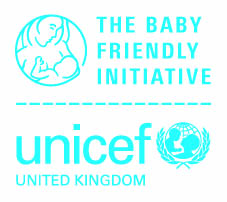 Stage 2 assessment Maternity - remoteIntroductionAt a Stage 2 assessment we are looking for evidence of an effective staff education programme. The assessment itself takes place on a date agreed with the Baby Friendly Initiative office. However, in order for this date to be confirmed, written evidence must be submitted of the facility’s readiness for assessment. When completed, this form provides much of that evidence.  Please provide information which is as full as possible in relation to each section.Additional documents we will needWhen arranging an assessment date, we will also send you a booking form which needs to be completed for payment for this assessment, and we will request some further background information via email for your organisation. Certain documents need to be submitted in advance of the assessment. These are mentioned in the relevant section and included in a checklist at the end of the form. What do I do once I am ready to apply?Please contact the Baby Friendly office to arrange an assessment date, and we will confirm who your assessor will be. You will need to submit this form at least three months in advance of the planned date in order to allow time for full consideration of the audit results and discussion with you about whether and how any outstanding issues can be addressed within the timescale. Please note that any decision to re-schedule the date of the assessment is likely to incur costs if the application form has been received later than three months before the previously agreed date. DeclarationThe application form should be signed by the Head of Service who will confirm agreement with the submission and the information provided.  To help you to complete this form, please refer to the Guidance notes for Stage 2 assessment , which provides guidance on the information required for each section.We care about keeping your data safe; for more information about Unicef UK’s privacy policy please visit unicef.org.uk/legal/cookies-and-privacy-policy/  2.1	Numbers of staff employedPlease tell us about the total numbers of staff employed in the care of pregnant women and/or new mothers and babies by the maternity unit(s) which are to be assessed. Please state actual staff numbers, not whole-time equivalents:Please tell us about the working patterns of the staff2.2	Orientation of new staff to the infant feeding policyPlease use the records you have kept of staff orientation to the infant feeding policy to complete the table below.  Please ensure that the orientation records are available for the assessors to see on the day of the assessment.2.3	Staff educationPlease use the records you have kept of staff attendance at the various elements of the Baby Friendly training programme to complete the table below. You need to show what percentage of staff who provide breastfeeding information and support to pregnant women and new mothers, and who have been employed for more than six months*, have completed each element of the training.* Please note that junior doctors should normally attend training as soon as possible after their employment begins. Please ensure that these records are available for the assessors to see on the day of the assessment.2.4	The role of managers in ensuring that staff are able to implement the policyThe manager in charge of each area may be interviewed as part of the assessment.Please tell us about the relevant areas: Please obtain signed commitment to implement the policy from all relevant managers (see Signature page 2) and submit this in advance of the assessment. 2.5	The role of the Baby Friendly leadPlease complete the table below.  If you have completed this table recently in your Stage 1 application form, you could copy and paste across and update as needed.If this role does not take responsibility for referrals of mothers with persistent or complex challenges with breastfeeding, please identify who takes that role locally.2.6	Training curricula Please submit a copy of the latest curriculum/a. 2.7	Hours of training providedPlease complete the table below. If you have completed this table recently in your Stage 1 application form, you could copy and paste across and update as needed.2.8	Results of audit of the effectiveness of the staff education programmePlease tell us about your audit programme.Please use the results of your most recent audit to complete the table below. Please note that your audit should have been carried out on a random sample of staff (or all staff), not just on those who have completed the training, and should have included a sample size relevant to the size of your facility as recommended in the guidance document. The question number relates to the responses on the relevant page of the audit tool.  Signature page 1 – Stage 2 assessmentThe role of managers in ensuring that staff are able to implement the policyThe management team is expected to take responsibility for ensuring that the standards are implemented in their area. At Stage 2 each manager will be asked about how they do this. Please also ask each manager to sign their commitment and this should be submitted in advance of the assessment.  Please obtain signatures from each relevant manager and print/photocopy this page if more boxes are needed. Signature page 2 – Stage 2 assessment The Head of Service is asked to confirm adherence to the International Code of Marketing of Breastmilk Substitutes and sign the declaration below for this application form.This application should be sent to the Baby Friendly office at least three months in advance of your assessment to bfi@unicef.org.ukSubmission checklist for Baby Friendly leadsStage 2 assessment – maternityFinally, prior to applying for a Baby Friendly assessment, it is important to make sure that the facility is adequately prepared in order to make sure of the best possible chance of meeting all of the standards and avoid as far as possible the need for follow up. Completing the following checklist will help to make sure you are as well prepared as possible.Before submitting, have you:Made sure that all of your documents address the relevant Baby Friendly standards – check the Guide to the Baby Friendly Standards Made sure that you have addressed all of the recommendations from the Stage 1 report and can provide evidence of this for the visiting assessorMade sure that any changes to documents such as the policy, training curriculum, hypoglycaemia guidelines etc have been done with reference to the relevant guidance documentEnsured that all new staff have been orientated to the policy and that you have documentary evidence of thisEnsured that at least 80% of your staff completed all elements of the training programme and that you have documentary evidence of thisAudited a sample of staff from across all areas of the facility by conducting interviews with a randomly selected sample of staff and that the sample audited was of sufficient size to be validAddressed any issues identified by the audit and then re-audited a further sample of staffMade sure that Practical Skills Reviews have been conducted by yourself or a team of key workers who have received additional training to ensure consistency. Please send this form via email to bfi@unicef.org.uk at least three months in advance of your assessment dates.  Two weeks prior to the assessment please send your staff lists securely – see guidance document for more information Please make sure staff have access to a doll, breast model and relevant leaflets for their interview  Checklist of documents to be submitted two weeks in advance of the assessment.   Checklist of documents to be made available to the assessors on the day of the assessment:Hospital/Trust name:Contact name, email & telephone: Assessment date(s):Staff education; records and audit resultsCategory/grade of staffNumber employedMidwivesNeonatal nursesNursery nursesHealth/maternity care assistantsPaediatric medical staffObstetric medical staffOther:Yes/No. If yes, please give detailsAre any staff employed who work only night duty?Do all hospital-based midwives rotate through antenatal, labour and postnatal areas?Do community midwives also work in the hospital?Category/grade of staff% employed  1 week who have been orientated to the policyHospital-based midwivesCommunity-based midwivesNeonatal nursesNursery nursesHealth/maternity care assistantsPaediatric medical staffObstetric medical staffOther staff or volunteers who provide support for mothersCategory/grade of staff% employed  6 months who have completed this element of the training% employed  6 months who have completed this element of the training% employed  6 months who have completed this element of the training% employed  6 months who have completed this element of the trainingCategory/grade of staffClassroom/ theoretical educationSupervised Practical Skills ReviewAdditional compulsory sessionsOther prescribed training (e.g. for doctors)MidwivesNeonatal nursesNursery nursesHealth/maternitycare assistantsPaediatric medical staffObstetric medical staffOtherAreaManagement post (e.g. matron, ward manager) Please also indicate how many you have in each areaPlease obtain signed commitment to implement the policy (see Signature page 1)Antenatal clinicDay assessment unitLabour wardPostnatal wardNeonatal unitCommunity midwifery servicesBirth centreOtherSummary of roles and responsibilitiesHours worked Support provided for the lead (by key workers for example)Line management arrangementsNameRole/Job titleCategory/grade of staffClassroom/ theoretical educationSupervised practical skills reviews (if relevant)Additional methods e.g. workbooks, e-learningTimescale for completion of full programmeual updatesPlease confirm that the Unicef audit tool for staff and mothers will be used, and that the supplement audit will be carried out as suggested (see Supplementation guidance)Yes/NoWho will be carrying out the audit and how will they be trainedDescribe the planned frequency and numbers to be audited Standard 1. Staff understand…% giving correct/adequate response1a. The importance of developing a close and loving relationship1b. How to encourage this process1c. What information mothers to be may need1d. The principles of effective communicationStandard 2. Staff understand….% giving correct/adequate response2a. The importance of skin to skin contact2b. How long skin to skin contact should lastStandard 3. Staff can describe/demonstrate…% giving correct/adequate response3a. Key principles of positioning3b. How babies attach to the breast3c. The signs of effective attachment 3d. The importance of effective attachment3e. The signs a baby is receiving enough milk3f. What is meant by responsive feeding3g. Why hand expressing is useful 3h. How to support a mother with hand expressingStandard 4. Staff understand…% giving correct/adequate response4a. Why supplements should be avoided4b. How to support a mother when a baby is reluctant to feed4c. Information needed by mothers who use formula milk4d. How to support a mother to bottle feed responsively4e. Why it is important to avoid allowing advertising for formula milksStandard 5. Staff understand…% giving correct/adequate response5a. The importance of close and loving relationships5b. How to encourage close and loving relationshipsNumber of staff interviewedCoronavirus, Covid -19Please tell us about Covid-19 locally, including actions taken to mitigate the impact for staff training and outcomes for babies, mothers and families.Name of ward/area:I confirm that it is my intention to ensure that all staff working in this area are adequately trained to implement the infant feeding policyimplementation of the policy is audited regularly and action taken to improve practice when this falls below the standard required by the policyI confirm that it is my intention to ensure that all staff working in this area are adequately trained to implement the infant feeding policyimplementation of the policy is audited regularly and action taken to improve practice when this falls below the standard required by the policyI confirm that it is my intention to ensure that all staff working in this area are adequately trained to implement the infant feeding policyimplementation of the policy is audited regularly and action taken to improve practice when this falls below the standard required by the policyI confirm that it is my intention to ensure that all staff working in this area are adequately trained to implement the infant feeding policyimplementation of the policy is audited regularly and action taken to improve practice when this falls below the standard required by the policyName:b title:Signed:Date:Name of ward/area:I confirm that it is my intention to ensure that all staff working in this area are adequately trained to implement the infant feeding policyimplementation of the policy is audited regularly and action taken to improve practice when this falls below the standard required by the policyI confirm that it is my intention to ensure that all staff working in this area are adequately trained to implement the infant feeding policyimplementation of the policy is audited regularly and action taken to improve practice when this falls below the standard required by the policyI confirm that it is my intention to ensure that all staff working in this area are adequately trained to implement the infant feeding policyimplementation of the policy is audited regularly and action taken to improve practice when this falls below the standard required by the policyI confirm that it is my intention to ensure that all staff working in this area are adequately trained to implement the infant feeding policyimplementation of the policy is audited regularly and action taken to improve practice when this falls below the standard required by the policyName:b title:Signed:Date:Name of ward/area:I confirm that it is my intention to ensure that all staff working in this area are adequately trained to implement the infant feeding policyimplementation of the policy is audited regularly and action taken to improve practice when this falls below the standard required by the policyI confirm that it is my intention to ensure that all staff working in this area are adequately trained to implement the infant feeding policyimplementation of the policy is audited regularly and action taken to improve practice when this falls below the standard required by the policyI confirm that it is my intention to ensure that all staff working in this area are adequately trained to implement the infant feeding policyimplementation of the policy is audited regularly and action taken to improve practice when this falls below the standard required by the policyI confirm that it is my intention to ensure that all staff working in this area are adequately trained to implement the infant feeding policyimplementation of the policy is audited regularly and action taken to improve practice when this falls below the standard required by the policyName:b title:Signed:Date:Declaration by Head of ServiceStandard 4 – Ensure that there is no promotion of breastmilk substitutes, bottles, teats or dummies in any part of the facility or by any of the staffName of facility:I confirm that we will fully implement the International Code of Breastmilk Substitutes (and subsequent relevant WHA resolutions)I confirm that the information in this application form is accurate, to the best of my knowledgeI confirm that we will fully implement the International Code of Breastmilk Substitutes (and subsequent relevant WHA resolutions)I confirm that the information in this application form is accurate, to the best of my knowledgeI confirm that we will fully implement the International Code of Breastmilk Substitutes (and subsequent relevant WHA resolutions)I confirm that the information in this application form is accurate, to the best of my knowledgeI confirm that we will fully implement the International Code of Breastmilk Substitutes (and subsequent relevant WHA resolutions)I confirm that the information in this application form is accurate, to the best of my knowledgeName:b title:Signed:Date:SectionDocumentA copy of the latest infant feeding policy2.4 Signature pages – signed commitment from managers and Head of Service2.6Latest training curriculum/aStaff lists – to be sent securelySectionDocument2.2Orientation records of new staff to the infant feeding policy2.3Staff education records